01 	Wij zijn een koor uit Hoogwoud	(ode aan Maastricht)Wij zijn een koor uit Hoogwoud.Smartlappen zijn ons vertrouwd.Maar’t repertoire is veel breder dan dat,Wij zingen alles…zowatDe dirigent doet ‘t best,de muzikanten de rest.Zing lekker mee, sluit u aan bij het koor.weet wel, wij gaan er ook voor.		2x Doet allen mee met dit lied,zuiver of vals, dat geeft nietZingen maakt blij en geeft je energie,al ben je ook geen genie.Samenzang doet een mens goed.En ’t vereist ook geen moedte mogen zingen in ons Snijderkoor,nou, en daar gaan we ook voor		2xdoe, doe, doe, doe, etc.doe, doe, doe, doe, etc.Wij zijn een koor uit Hoogwoud,zingen meest goed, zelden fout.Hebben plezier in het optreden hier,brengen zodoende vertier.In het jaar tweeduizend twee,startte Ab Snijder ermee.Dus hoort u nu ’t Hoogwoud’s Snijderkoor,Wij gaan nog jaren zo door. 				2xdoe, doe, doe, doe, etc.doe, doe, doe, doe, etc.02	Je Jonge Jaren.(melodie Schon ist die jugendzeit/Annie de Reuver 1959.)	Intro.Je jonge ja-a-ren, zijn snel vervlogen.	Je jonge ja-a-ren, gaan snel voorbij.	De grijze ha-a-ren, gaan weldra komen.	Dat is het ei-ei-nde, van ‘s levensmei.	REFREIN:	Je jeugd gaat snel voorbij, gaat toch zo snel voorbij.	Jeugd gaat zo snel voorbij, ze komt niet weer.	Ze komt ze komt niet weer.	Nee nee ze komt niet weer.	Mooi is je jonge tijd, ze komt niet weer.	Instr.	Het mooiste bloe-oe-mpje, langs ‘s herenwegen.	Moet eens verwe-e-lken, en valt dan af.	Zo is het oo-o-k met een mensen leven.	Het is alleen nog maar, een stap naar’t graf.	REFREIN:	REFREIN: (2 regels: alleen muziek)		Je jeugd gaat snel voorbij, gaat toch zo snel voorbij.	Jeugd gaat zo snel voorbij, ze komt niet weer.Ze komt ze komt niet weer.	Nee nee ze komt niet weer.	Mooi is je jonge tijd, ze komt niet weer. (vertraagd)03	Daar bij de waterkant REFREIN:f	Ik heb je voor het eerst ontmoet mf	Daar bij de waterkant Daar bij de waterkant Daar bij de waterkant f	Ik heb je voor het eerst ontmoet mf	Daar bij de waterkant Daar bij de waterkant f	Ik vroeg of jij me kussen wou mf	Daar bij de waterkant Daar bij de waterkant Daar bij de waterkant f	Ik vroeg of je me kussen wou mf	Daar bij de waterkant Daar bij de waterkant mf	Je kreeg een kleurtje en zei, nee Hoe komt u op 't idee U bent beslist abuis f	Maar na verloop van nog geen jaar Werden wij een paar Stonden wij samen op de stoep van het stadhuis (a capella)REFREIN:REFREIN: (Instrumentaal)mf	Je kreeg een kleurtje en zei, nee Hoe komt u op 't idee U bent beslist abuis f	Maar na verloop van nog geen jaar Werden wij een paar Stonden wij samen op de stoep van het stadhuis (a capella)REFREIN:Laatste regel 3x herhalen04	Ritme Van De Regen (Rob de Nijs)p	Zachtjes tikt de regen op m´n zolderraam, 't ritme van de eenzaamheid Die regen zegt wij waren zo gelukkig saam, maar nu is dat verleden tijd mf	De regen valt bij stromen, 't is een trieste dag want je liet me staan alleenIk ken nu de betekenis van tegenslag, omdat je met m'n hart verdween Heren:	Kom vertel me regen wat je doet Zeg, maak je 't tussen ons een beetje goed 'k Heb niks aan een ander, want ik hou alleen maar  van haar mf 	De regen valt bij stromen, 't is een trieste dag, Want je liet me staan alleen Ik ken nu de betekenis van tegenslag, omdat je met m'n hart verdween instr.Heren:	Kom vertel me regen, wat ik voel, maak haar hartje vurig want ze is zo koel vraag, beste regen aan de zon hoe of je dat doet p 	Zachtjes tikt de regen op m´n zolderraam, 't ritme van de eenzaamheid Die regen zegt wij waren zo gelukkig saam, 	maar nu is dat verleden tijd	maar nu is dat verleden tijd	(vertragen)05	Droomlandmf	Heerlijk land van mijn dromen Ergens hier ver vandaan Waar ik zo graag wil komen Daar waar geen leed kan bestaan. REFREIN:P	Droomland, Droomland 0, ik verlang steeds naar Droomland Daar heerst steeds vree Dus ga met mij mee Samen naar 't heerlijke droomland.Instr.mf	Zwerver gij vindt daar vrede Zieke gij kent geen pijn Daar wordt geen strijd gestreden Daar allen broeders toch zijn. REFREIN:P	Droomland, Droomland 0, ik verlang steeds naar Droomland Daar heerst steeds vree Dus ga met mij mee Samen naar 't heerlijke droomland.REFREIN:pp	Droomland, Droomland 0, ik verlang steeds naar Droomland Daar heerst steeds vree mf	Dus ga met mij mee (vertragen)Samen naar 't heerlijke droomland.06	De zilvervloot (S2) 	Heb je wel gehoord van de Zilveren Vloot De Zilveren Vloot van Spanje?Die had er veel Spaanse matten aan boordEn appeltjes van Oranje!REFREIN:)															Ja zijn naam is klein	                   f	Piet Hein, (Piet Hein), Piet Hein, (Piet Hein) 								Piet Hein zijn naam is  klein ff 	Zijn daden bennen groot, zijn daden bennen groot Hij heeft gewonnen de zilveren vloot 				Hij heeft gewonnen, gewonnen, de Zilvervloot 	Hij heeft gewonnen de Zilvervloot p	Zei toen niet Piet Hein, met een aalwaerig woord:"Wel, jongetjes van OranjeKom, klim 'reis aan dit, en dat Spaansche boordEn rol me de matten van Spanje!"REFREIN:p	Klommen niet de jongens als ratten in 't want	En vochten ze niet als leeuwen?Ze maakten de Spanjers duchtig te schand'Tot in Spanje klonk hun schreeuwenREFREIN:p	Kwam er nu nog eenmaal zo'n Zilveren Vloot	Zeg, zou jelui nog zo kloppen?Of zoudt gij u veilig en wel buiten schootMaar stil in je hangmat stoppen?f	Wel, Neer--lands bloed	Dat bloed heeft nog wel moed!	Al bennen we niet groot, al bennen we niet grootff	We zouën winnen de Zilvervloot!We zouën winnen, ja winnen, de ZilvervlootWinnen, ja winnen de ZILVERVLOOT!07	Mag ik dan bij jouDames:	Als de oorlog komt en als ik dan moet schuilen,mag ik dan bij jou? Als er een clubje komt, waar ik niet bij wil horen,mag ik dan bij jou? Heren:		Als er ‘n regel komt, waar ik niet aan voldoen kanmag ik dan bij jou?En als ik iets moet zijn, wat ik nooit geweest ben,mag ik dan bij jou?REFREIN:	Mag ik dan bij jou schuilen, als ‘t nergens anders kan?Allen		En als ik moet huilen, droog jij m'n tranen dan?Want als ik bij jou mag, mag jij altijd bij mij.Kom wanneer je wilt, ik hou een kamer voor je vrij. Dames:	Als het onweer komt en als ik dan heel bang ben,mag ik dan bij jou?Heren:		Als de avond valt en 't is mij te donker,mag ik dan bij jou? Dames:	Als de lente komt en als ik dan verliefd ben,mag ik dan bij jou?Heren: 	Als de liefde komt en ik weet het zeker,mag ik dan bij jou?REFREIN:	Mag ik dan bij jou schuilen, als ‘t nergens anders kan?Allen		En als ik moet huilen, droog jij m'n tranen dan?Want als ik bij jou mag, mag jij altijd bij mij.Kom wanneer je wilt, ik hou een kamer voor je vrij. Instr:		4 regels, dan invallen met: REFREIN:Dames:	Als het einde komt en als ik dan heel bang ben,mag ik dan bij jou?Heren: 	Als het einde komt en als ik dan alleen ben,Allen:		mag ik dan bij jou	08	Hoop bleef over voor mij Heren	Steeds met een traan in mijn ogen, Zie ik je foto hier staan. Waarom heb jij toch gelogen? Ben je alleen weggegaan;Geef me een teken van leven.Loop me niet zomaar voorbij. 	Denk toch aan hoe het geweest is. Hoop dat bleef over voor mij. REFREIN: (dames + heren)Kom toch terug, dan is alles vergeven. Kom toch terug, dan is alles weer goed. Instr. Heren	Tra, la la la la la la la Tra, la la la la la la Tra, la la la la la la la Tra, la la la la la la. Geef me een teken van leven. Loop me niet zomaar voorbij. Denk toch aan hoe het geweest is. Hoop dat bleef over voor mij. REFREIN: (dames + heren)Instr.: Kom toch terug, dan is alles vergeven. (vervolgens:)Kom toch terug, dan is alles weer goed. 09	West-FrieslandliedWaar de golfjes kabbelen langs het IJsselmeerHurken achter dijken vele dorpjes neer Daar ligt ons West-FrieslandLand van veld en wei Waar gewassen groeien, netjes, rij aan rij Ja, daar wil ik wonen Land van sloot en riet Dat is ons West-Friesland Dat vergeet ik niet Waar de leeuwerik zijn schone zangen zingt Waar des avonds immer teer het Angelus klinkt Dat is ons West-Friesland Met zijn bonte vee Waar de bollen bloeien, als een lente fee Hier en daar een molen Als een wachter staat, Dat is ons West-Friesland Dat ik nooit verlaatWaar de winter alles hult in witte sneeuw Waarin zoekend wiekt een witte zilvermeeuw Waar langs gladde banen Jong!  West-Friesland zwiert Langs de dode akkers Waar geen plant meer tiert In het zonneschijnsel Mooier nog dan ooit Dat is ons West-Friesland Dat verlaat  ik nooit ! (vertragen)10       Veel bittere tranen 			(Heren: Doe doe doe)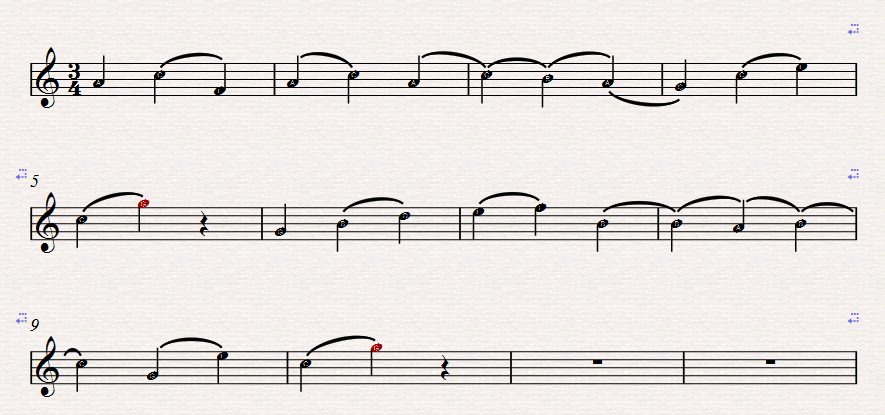 Dames :	Veel bittere  / tranen     		      /Doe doe ..	Die huil ik om jou	doe, doe doe ….	Mijn hart zal nog / breken		           /Doe doe..	Van spijt en berouw	doe, doe doe ….Dames:	Veel bittere tranen	Die wissen niet uit	Dat ik het geloofde	Ik word eens je bruidAllen:	Vaarwel m'n allerliefste schat	Vaarwel de droom die ik gist'ren nog had	Geluk dat maakte plaats voor verdrietDames:	Al zijn we nog vrienden	Dat troost me toch niet (iets vertagen)Dames:	Veel bittere / tranen		      /doe, doe doe ….	Die huil ik om jou               	doe, doe doe ….	Al gaan ook de / jaren 		            /doe, doe doe ….	Mijn hart blijft je trouw	doe, doe doe ….Muzikaal intermezzo :Vaarwel m'n allerliefste schatVaarwel de droom die ik gist'ren nog hadGeluk dat maakte plaats voor verdrietAl zijn we nog vrienden	Dat troost me toch nietGeheel 2 x zingen11	Zoals vrienden doenJij en ik wij blijven samen Over bergen door dalen Zoals vrienden doen 				p	ingetogenEn dwars door pijn en misverstanden Drogen wij elkaars tranen Zoals vrienden doen Schijnt er zon of valt er regen Wij slaan ons er wel doorheen Instr.Wat ook komt kan ons niet schelen Alles delen we samen zoals vrienden doenJij en ik wij blijven samen Over bergen door dalen Zoals vrienden doen 				mf	normaalEn dwars door pijn en misverstanden Drogen wij elkaars tranen Zoals vrienden doenSchijnt er zon of valt er regen Wij slaan ons er wel doorheen Instr.				      mf	normaalWat ook komt kan ons niet schelen Alles delen we samen zoals vrienden doenSchijnt er zon of valt er regen Wij slaan ons er wel doorheenInstr. 				      f	voluit				Wat ook komt kan ons niet schelen Alles delen we samen zoals vrienden doen		(vertragen)Alles delen we samen		sopr.zoals vrienden doen		allen	12	Geef de kinderen de wereld		Dana WinnerInstr.:Er i-i-is, een plaa-aa-aatsvoor wie ki-i-ind, is geble-e-even.Wie i-i-in, zijn ha-a-art,nog gel-oo-oo-ooft, in een sproo-ookjesverhaal,dat waa-aa-aarhei-eid wo-ordt.Misschien doe-oe-oen, we dat a-a-allemaa-aalRefr.: (nog niet van toepassing-2e stem zingt door en iets anders)Geef de kinderen een wereld,waar het goed is om te blijvenWaar ze kunnen samen wonenrond de bomen die er staan.Geef de kinderen een werelddie ons allen zal bevrijden.En die ons ook doet geloven,laat die droom nu nooit meer gaanInstr.: (kort)Er i-i-is, nog hoo-oo-oop,op wat zo-o-on, minder re-e-egen.Een ha-a-art, is groo-oo-oot,ieder ki-i-ind, draagt een we-e-ereld in zich.Daar lee-ee-eef i-i-ik voo-oor,geef het licht, geef dit stre-even door.Refr.:  		gevolgd door modulatie/verhogingRefr.:Instr.: geef de kinderen een wereld, de kinderen een wereld, GEEF13	Daar bij die molen Instr.:Ik weet een heerlijk plekje grond, Daar waar die molen staat. Waar ik m'n allerliefste vond, Waarvoor mijn harte slaat. Ik sprak haar voor de eerste keer Aan d' oever van de Vliet. En sinds die tijd kom ik daar weer, Die plek vergeet ik niet. REFREIN:Daar bij die molen, die mooie molen, Daar woont het meisje waar ik zoveel van hou Daar bij die molen, die mooie molen, Daar wil ik wonen als zij eens wordt mijn vrouw. Als in de stille avondstond, De zon ten onderging. En ik haar bij de molen vond In zoete mijmering. Toen fluisterde zij mij in ‘t oor, Oh, heerlijk saam te zijn. De molen draaide rustig door En ik zei liefste mijn. REFREIN:Ik zie de molen al versierd,Ter eer van ‘tjonge paar.Het hele dorp dat juicht en tiert.Zij leven menig jaar!En zie ik trots de molen staan,Dan zweer ik in die stond;Nooit ga ik van die plek vandaan, Waar ik mijn vrouwtje vond.REFREIN: Eerste 2 regels instr.,vervolgens:Daar bij die molen, die mooie molen, Daar wil ik wonen als zij eens wordt mijn vrouw. 14	KatinkaElke morgen om half negen Komen wij Katinka tegen: Rode muts en blonde lok Helgeel truitje, blauwe rok. Maar ze trippelt zwijgend naast d'r ma, Daarom zingen alle jongens haar verlangend naREFREIN:			alten: la-la-laKleine kokette Katinka, Kijk nou es één keertje om Stiekempjes over je schouder Je ma ziet het toch niet, dus kom!Kleine kokette Katinka, Ben je verlegen misschien? We willen zo graag nog heel even Een glimp van je wipneusje zien! Elke morgen, zon of regen Komen wij Katinka tegen Hakjes tik-tak op de stoep Korte rok met nauwe coupe Maar haar blik verraadt geen nee of ja Daarom zingen alle jongens haar verlangend na: REFREIN:Couplet (Instr.)	 REFREIN:Laatste regel 2 x herhalen 15	Bye bye loveInstr. Heren:    De mensen zeiden, tegen elkaar	    Wat zijn die twee daar, een heel mooi paar	    ‘t Was romantisch, we waren blij	    Nu is dat sprookje, voorgoed voorbijREFREIN: Bye bye love, vaarwel tederheid	    Hallo eenzaamheid, ik vecht tegen een stroom	    Bye bye love, vaarwel lieflijkheid	    Hallo bitterheid, ik voel me moe en loom	    Vaarwel , vaarwel mijn droomDames:   Het was een sprookje, zoveel geluk.	    Maar met een leugen, brak alles stuk.	    Nu is het einde, geen groot festijn.	    Dat hoort in sprookjes, toch zo te zijn.REFREIN: alleen instr. !!    Bye bye love, vaarwel tederheid	    Hallo eenzaamheid, ik vecht tegen een stroom	    Bye bye love, vaarwel lieflijkheid	    Hallo bitterheid, ik voel me moe en loom	    Vaarwel , vaarwel mijn droomREFREIN: Bye bye love, vaarwel tederheid	    Hallo eenzaamheid, ik vecht tegen een stroom	    Bye bye love, vaarwel lieflijkheid	    Hallo bitterheid, ik voel me moe en loom	    Vaarwel , vaarwel mijn droom	    Vaarwel , vaarwel mijn droom16	LentekindInstr.: (lang intro)'t Is een herin'ring zoals zo velen maar deze ene laat mij niet los. Wanneer in 't voorjaar de vlinders spelen dan denk ik weer aan die dag in 't bos. Daar bij een huis als van Hans en Grietje zag ik een kind zitten heel alleen. Haar held're stem zong een lenteliedje Voor duizend vlindertjes om haar heen.Instr.En overal bleef men even luist'ren En een moment was 't rumoer verstomd. Want zelfs de mensheid moet even fluist'ren Wanneer voor 't eerst iets van 't voorjaar komt.Maar ik alleen heb dat kind zien zingen Daar in dat woud op die zonnedag. Ik keek haar aan en mijn ogen vingen, Uit blijde ogen een lichte lach.Instr. (neuriën)Gesproken:	En duizend vogels zijn toen gekomen En zongen vrolijk haar liedje voort. Het schalde juichend door duizend bomen En heel de wereld heeft dat gehoord. En dat is al wat mij is gebleven, Die lichte lach, als een snelle groet. Maar ‘k heb nog nooit van mijn hele leven, De lente zó van dichtbij ontmoet. Instr.17	DANS NOG EENMAAL MET MIJ - FOURYO'S Instr.Iedere dans, is een kans dat ik vraagzeg, wil je niet graag altijd bij me zijn.Want je weet, ik vergeet nooit de dag waarop ik je zag in de maneschijn.En ik denk altijd weer aan wat jij die avond zachtjes tot me zei: p	"Oh darling, dans nog eenmaal met mij"Dames: 	Iedere keer				Heren: iedere keerZie ik weer, hoe je zacht een ander toelacht als hij danst met jou	Heren: hoe je lachtEn ik weet				Heren: en ik weet         Dat is 'tgrote moment da'k heb gekend toen 'kje kussen wouMaar ik denk altijd weer aan wat jij die avond zachtjes tot me zei:p	"Oh darling, dans nog eenmaal met mij".Want ik kan niet leven zonder jou, sla je arm dus om me heen.Omda'k toch alleen van jou maar hou, ik voel me zo alleenDames:	Iedere dans				Heren: iedere dansIs een kans, dat ik vraag zeg wil je niet graag altijd bij me zijn.		Heren:  iedere dansWant je weet, 			Heren: Want je weet   Ik vergeet nooit de dag waarop 'k je zag in de maneschijnEn ik denk altijd weer aan wat jij die avond zachtjes tot me zei: p	"Oh darling, dans nog eenmaal met mij".Instr.: (want ik kan……/…..me zo alleen)En ik denk altijd weer aan wat jij die avond zachtjes tot me zei:p	oh darling, dans nog eenmaal met mij,	oh darling, dans nog eenmaal met mij,	oh darling, dans nog eenmaal met mij. Instr.	18  	Marina, MarinaAllen:	In Spanje in het zonnige Sevilla,daar woont een lieve schat ze heet MarinaZe danst in het café  “La Cu ca racha”Het is daar ’s avonds altijd even vol.Je vind er praktisch iedere torero.Die zwaaien dan geestdriftig hun sombrero.En roepen luid: “Marina yo te quie ro!”Zo maakt zij iedereen het hart op hol!REFREIN:  (heren)Marina, Marina, Marina, kom dans nog een keertje met mij.	Marina, Marina, Marina, dan maak je mijn hartje weer blij.	Als ik jou zie draaien, met je rokjes zwaaien,	dan sta ‘k in lichterlaaie, dat doet mijn tempr’ament.	Wil je met me trouwen laat ik een villa bouwen,	Ja, het zal je nooit berouwen, wanneer je bij me bent.Allen:	De centjes bleven steeds maar binnen stromen,Want elke don José bleef daar graag komen.Voor hen was zij het meisje van hun dromen,Maar toch ging zij met geen van allen mee.Tenslotte dorst ’t één van hen te wagenMarina om haar handje te gaan vragen.Haar antwoord maakte hem totaal verslagen,Ze zei: ik trouw met de baas van het café!REFREIN: (heren)      Marina, Marina, Marina, kom dans nog een keertje met mij.	Marina, Marina, Marina, dan maak je mijn hartje weer blij.	Als ik jouw zie draaien, met je rokjes zwaaien,	dan sta ‘k in lichterlaaie, dat doet mijn temp’rament.	Wil je met me trouwen laat ik een villa bouwen,	Ja, het zal je nooit berouwen, wanneer je bij me bent.(2 regels instrumentaal, dan ALLEN) Als ik jou zie draaien, met je rokjes zwaaien,	dan sta ‘k in lichterlaaie, dat doet mijn temp’rament.	Wil je met me trouwen laat ik een villa bouwen,	Ja, het zal je nooit berouwen, wanneer je bij me bent.	wanneer je bij me bent,  wanneer-je-bij-me-bent.   	Instr. wanneer je bij me bent   19	De verzonken stadVissers vertellen verhalen van toen Honderden jaren gelee. Woeste orkanen verzwolgen hun stad Trokken haar mee onder zee. Vissers die zitten tot laat op het strand Knopen hun netten met zekere hand. Toch denken zij aan die tijd van weleer Toen deze stad nog bestond. P	Schepen en schippers zij keerden steeds weer Totdat de zee hen verslond.	Dames:	Geesten en spoken, die leven nog voort 	Heren:		In de verhalen, die je dan hoort. 	Dames:	Stormklokken luiden en angstige kreten 	Heren:		Is er nog leven, wie zal het ooit weten? Maar de zeelui oud en wijs, Geven hun geheim niet prijs. Omdat het water koud en kil Ook hen zal nemen als zij wil Niemand van ons heeft de stad ooit gezien Toch heeft zij eens echt bestaan Zovele jaren die gingen voorbij Sinds d' oude stad is vergaan.Schuimende golven die teist'ren de kust Maar vissers die kennen de zee. Zij weten wat er op de zeebodem rust. Namen het geheim met zich mee. 2 eerste regels : La, la, la  enz. 3de regel afsterven (einde sterk)20	Als de zon schijnt   (André van Duin)Heren   		Als ie boven aan de hemel staat, 		is 't net of alles beter gaat,Allemaal    	Alles ziet er anders uit als de zon schijnt Dames		Iedereen komt uit z’n winterslaap,		door die mooie rooie koperen knaap Allemaal	Alles ziet er anders uit als de zon schijnt Heren 		Niemand is zich meer van kwaad bewust		Alle narigheid wordt uitgeblustAllemaal  	o wat is het leven fijn als de zon schijnt 		en de allergrootste pessimist,		wordt een veelgevraagde humorist 		o wat is het leven fijn als de zon schijnt.Dames 		Heel de wereld is een bloemtapijtHeren 		en de buurvrouw een mooie meid Allemaal 	Alles ziet er anders uit als de zon schijnt Dames		Zilveren vogels vliegen door de lucht		ieder drama wordt een dolle klucht Allemaal 	Alles ziet er anders uit als de zon schijnt Heren 		Alle ziekenhuizen raken leeg, 		en de bakkersvrouw rolt door het deeg Allemaal 	o wat is het leven fijn als de zon schijnt 		ja, de wereld krijgt een nieuwe kleur, 		overal hangt zo'n zalig, zoete geur 		o wat is het leven fijn als de zon schijnt 2 regels instrumentaal Allemaal	o wat is het leven fijn als de zon schijnt Dames		en terrasjes zitten overvol,                           	alle mensen raken uit hun bol Allemaal 	o wat is het leven fijn in de zon 		als de zon er toch niet was geweest 		was er nooit een reden voor een feest 		o wat is het leven fijn als de zon schijntHeren 		als de zon  schijntDames 		als de zon schijntAllemaal         	 als de zon schijnt21	't Was aan de Costa del SolInstr. (2 regels)'t Was aan de Costa del Sol, tingelingeling Daar sloeg mijn hartje op hol, tingelingeling Hij sprak me van Amore Ik was finaal verloren. Hij speelde op zijn gitaar, tingelingeling En streelde zacht door mijn haar, tingelingeling Nooit zal ik hem vergeten Hem en de Costa del Sol. REFREIN: Dames 	Het was zo fijn,Heren		tingeling, tingelingDames 	Bij maneschijnHeren	 	tingeling, tingelingDames 	En Spaanse wijn,Heren	 	tingeling, tingelingAllen	 	Om samen te zijn.'k Ben in m'n landje terug, tingelingeling Regen en donkere lucht, tingelingeling Toch blijf ik heerlijk dromen Wat mij is overkomen. Ik hoor nog steeds zijn gitaar, tingelingeling En voel zijn hand door mijn haar, tingelingeling Nooit zal ik hem vergeten Hem en de Costa del Sol. REFREIN:4 regels couplet .... La, la, la enz Ik hoor nog steeds zijn gitaar, tingelingeling En voel zijn hand door mijn haar, tingelingeling Nooit zal ik hem vergeten Hem en de Costa del Sol. REFREIN:22	Aan de Amsterdamse grachtenf	Er staat een huis aan de gracht in oud AmsterdamWaar ik als jochie van acht bij grootmoeder kwam.Nu zit een vreemde meneer in 't kamertje voor En ook die heerlijke zolder werd tot kantoor.REFREIN:mf	Alleen de bomen dromenHoog boven 't verkeer. En over 't water gaat erEen bootje, net als weleerf	Aan de Amsterdamse grachten  		Sopranen: Ah,ah,ah Heb ik heel mijn hart voor altijd verpand.	Sopranen: Ah,ah,ah Amsterdam vult mijn gedachten 		Sopranen: Ah,ah,ah Als de mooiste stad in ons land. 		Sopranen: Ah,ah,ah AI die Amsterdamse mensen AI die Iichtjes 's avonds laat op het plein.Niemand kan zich beter wensenDan een Amsterdammer te zijn.Instr.f	'k Heb veel gereisd en al vroeg de wereld gezienEn nimmer kreeg ik genoeg van 't reizen nadien. Maar ergens bleef er een sterk verlangen in mij Naar Hollands kust en de stad (kort) aan Amstel en IJ.mf	REFREIN:WAAR OUDE  bomen dromen 	enz. f 	Aan de Amsterdamse grachten 	Sopranen: Ah,ah,ah enz.Heb ik ……………..…….. enz .		Sopranen: Ah,ah,ah enz.	23	Hello Mary LouREFREIN:	(alleen heren) f		Zeg, Hallo Mary Lou, kijk me aan.		Zeg, Mary Lou, ik hou van jou, en hoe.		Daarom, Mary Lou, van nu af aan.		Laat ik jou, Mary Lou, niet meer gaan.Dames:mf		‘t Was een jongen uit de buurt.		Had al vaak naar mij gegluurd.		En kwam er nu dus blozend rond voor uit.		Hij keek naar rechts en keek naar links.		Leek niet slecht en deed niet slinks.		Herhaalde nog een keer en ditmaal luid.REFREIN:	allenf		Zeg, Hallo Mary Lou, kijk me aan.		Zeg, Mary Lou, ik hou van jou, en hoe.		Daarom, Mary Lou, van nu af aan.		Laat ik jou, Mary Lou, niet meer gaan.REFREIN:	instr.Allen:		mf		Toen ik eenmaal voor je stond.		Bleef ik staan met open mond.		Want, oh je was nog mooier dan ik dacht.		Jij bracht mij totaal van streek.		Toen ik in jouw ogen keek.		En daarom klonk m,n stem misschien wat zacht.REFREIN:	allen f 		Zeg, Hallo Mary Lou, kijk me aan.		Zeg, Mary Lou, ik hou van jou, en hoe.		Daarom, Mary Lou, van nu af aan.		Laat ik jou, Mary Lou, niet meer gaan Laat ik jou, Mary Lou, niet meer gaan Instr.		Laat ik jou, Mary Lou, niet meer gaan 24 	Alles wat ademt Instr.Vrede is ver, verder dan ooit Zo dicht bij huis rusten de wapens nooit, Wat heeft de angst met ons gedaan 	Zacht (p)Laat alles wat ademt in vrede bestaan; alles wat ademt in vrede bestaan. Macht speelt met macht een donker spel bang voor elkaar dreigen ze met de hel.Leer nu of nooit samen te gaan		 halfzacht (mf)Laat alles wat ademt in vrede bestaan;alles wat ademt in vrede bestaan.Hogere toonhoogte! (moduleren)Hmhmhmhmhmhmhmhm Hmhmhmhmhmhmhmhmhm Hoe vreemd ook de taal, je kunt hem verstaan	halfzacht (mf)Laat alles wat ademt in vrede bestaan; alles wat ademt in vrede bestaan. Instr. (couplet)Rus enTjetsteen, Palestijn of Jood bang voor elkaar vechten ze tot de dood.	 Leer nu· of nooit samen te gaan, 		krachtig (f)Laat alles wat ademt in vrede bestaan; alles wat ademt in vrede bestaan.25	De Roosp		Men zegt: liefde is een stormvloed, Waarin menigeen verdrinkt. Men zegt: liefde is een oorlog, Alten           		Waardoor je wordt verminkt.		mf		Men zegt: liefde, dat is armoe,Met zorgen en getob         f		Ik zeg: Iiefde is een bloem,	incl. sopranen Eens komt ze uit de knop. p		Zijn ze groot, de moeilijkheden, Een probleem waarmee je loopt. Alten + 		Zijn de dingen niet gegaan, Heren          		Zoals je had gehoopt. 2e stem	mf		Zet je open voor degene, Die je hart ’t meeste raakt. (omhoog)f		Leer te geven, niet te nemen, 		Dat is wat gelukkig maakt. mf		Zet je open voor degene Allen           		Die je hart ‘t meeste raakt         A capella    		Leer te geven, niet te nemen 		Dat is wat gelukkig maakt mf		In de winter, in de sneeuw, ligtAllen           		Elk zaadje vaak een poos f		Maar bedenk: door zonnewarmte mf		Groeit toch eens de mooiste roos26	Witte rozen uit AtheneDames :	Een schip vertrekt, zoals zovele schepen	  	Maar juist dat ene schip kijk ik 't langste na	  	De rozen hier, die gaan hun kleur verliezen	  	Maar bloeien weer wanneer ik eenmaal naast je staREFREIN: (allen)Witte rozen uit AtheenBloeien als je terug zal komenBloeien bij ons wiedersehnWitte rozen uit AtheenWitte rozen wachten hierBij die kleine vissershavenWachten op ons wiedersehnWitte rozen uit AtheenDames:	Daar, in dat land, voel jij je vaak zo eenzaam		Je bent een vreemde, ver verwijderd van z'n huis		Daarom stuur ik je rozen uit Athene		En deze bloemen zijn een kleine groet van thuisREFREIN: (allen)Witte rozen uit AtheenBloeien als je terug zal komenBloeien bij ons wiedersehnWitte rozen uit AtheenWitte rozen wachten hierBij die kleine vissershavenWachten op ons wiedersehnWitte rozen uit AtheenAuf wiedersehn, Auf wiedersehn27	Als op het Leidscheplein Maantje in haar volle luister is weer present, Laat mij zien, hier in het duister, hoe mooi jij bent. Samen zitten wij te dromen, hier hand in hand, Tot eens het licht weer brandt Als op het Leidscheplein de lichtjes weer eens branden gaan en 't is gezellig op het asfalt in de stad. En bij het Lido zijn de blinden voor het raam vandaan, Dan gaan we kijken naar het sprookje, lieve schat. H:	Zo arm in arm, jij en ik.  	alt: ‘licht weer brandt’Lachende naar alle kant, A:	Als kinderen zo blij omdat het licht weer brandt. Als op het Leidscheplein de lichtjes weer eens branden gaan, dan gaan we kijken naar het sprookje, lieve schat. Blije mensen voor de ruiten van elk café. zien ons samen gaan daarbuiten en lachen mee en het maantje mag een maandje in onze laan weer met vakantie gaan. Als op het Leidscheplein de lichtjes weer eens branden gaan en 't is gezellig op het asfalt in de stad. En bij het Lido zijn de blinden voor het raam vandaan, Dan gaan we kijken naar het sprookje, lieve schat. H:	Zo arm in arm, jij en ik.  	alt: ‘licht weer brandt’Lachende naar alle kant, A:	Als kinderen zo blij omdat het licht weer brandt. Als op het Leidscheplein de lichtjes weer eens branden gaan, dan gaan we kijken naar het sprookje. lieve schat. Instr.Als op het Leidscheplein de Iichtjes weer eens branden gaan. dan gaan we kijken naar het sprookje, lieve schat. H:	Ja lieve schat 28	PeterREFREIN:	Wie maakt dat ik niets meer lust, 	wie verstoort mijn rust,Heren 	 Ja dat is Peter, ja dat is Peter (dames: la, la la)	Waarom doe ik alles fout, 	ben ik warm of koud,Here)  	Dat komt door Peter, dat komt door Peter (dames: la, la la)	Peter is mijn ideaal, 	grijze trui en rode sjaal, 	blauwe ogen, donker haar, 	groot en knap en achttien jaar. 	Peter vindt de meisjes dom, 	kijkt niet naar ze om, Heren  	want zo is Peter, want zo is Peter. (dames: la, la la)	Peter, Peter zie je niet, 	dat ik ziek ben van verdriet. 	Peter, ik ben verliefd.SopranenPeter zit in de hoogste klas. Ik wou dat ik zo ver al was. Maar als hij dan eens naar mij keek, Was ik totaal van streek. REFREIN:REFREIN:(eerste 4 regels instrumentaal) 	Peter is mijn ideaal, 	grijze trui en rode sjaal,	blauwe ogen, donker haar, 	groot en knap en achttien jaar. 	Peter vindt de meisjes dom, 	kijkt niet naar ze om, Heren 	want zo is Peter, want zo is Peter. (dames: la, la la) 	Peter, Peter zie je niet, 	dat ik ziek ben van verdriet. Allen 	Peter, WE  zijn verliefd. 29	Wat mooi is West-Friesland	(wijze: in de stille Kempen)Instr. (lang)In de weidse polder, bij een boerderij, 			staat een heel mooi huisje, met een berk erbij.Op een zomeravond, liep ik er voorbij,dacht: dat ziet er aardig uit, net wat voor mij.		 	Refr. 	Wat mooi is West-Friesland, hoe prachtig de wei.				De slootjes, de koeien en de wolken daarbij.				De ringsloot, de rietkraag, je voelt je hier vrij.				West-Friesland op aarde is de hemel voor mijInstr.	Bij dat leuke huisje, heb ik aangebeld.Open deed een meisje, ‘k heb haar toen verteld,dat ik op het huisje, heel erg was gesteld.Maar op haar het allermeest, en da’s wat telt.			Refr.	Wat mooi is West-Friesland, hoe prachtig de wei.				De slootjes, de koeien en de wolken daarbij.				De ringsloot, de rietkraag, je voelt je hier vrij.				West-Friesland op aarde is de hemel voor mijInstr.	En nu jaren later, klinken er weer hier,schrille kinderstemmen, en met veel plezier,kijken wij tezamen, naar ons mooie huis.in de weidse polder, voelen wij ons thuis.				   Refr.	Wat mooi is West-Friesland, hoe prachtig de wei.				De slootjes, de koeien en de wolken daarbij.				De ringsloot, de rietkraag, je voelt je hier vrij.				West-Friesland op aarde is de hemel voor mijjInstr.30	Zeilen op de wind van vandaagIntro: Toen je dacht "lk word gedragen", moest je sjouwenToen je dacht " 't ls even slikken", moest je kauwenToen je dacht "lk wil wel stoppen", juist beginnenEn net toen je naar buiten wou, naar binnenToen je dacht " 't ls me teveel", toen werd het minderToen je dacht "Ik ben een rups", bleek je een vlinderToen je dacht dat je iets won, heb je verlorenEn toen je dacht "Nou ga ik dood", werd je geborenREFREIN:Je moet zeilen op de wind van vandaagDe wind van gisteren helpt je niet vooruitDe wind van morgen blijft misschien wel uitJe moet zeilen op de wind van vandaagInstr.Toen je dacht "Nou wordt het beter', werd het slechterToen je dacht "Ik geef het op", bleek je een vechterEn toen je dacht een realist te zijn, een dromerToen je dacht "Nou wordt het winter", werd het zomerToen je dacht "Het wordt gebracht", moest je het halenEn toen je dacht "Ik krijg iets terug", moest je betalenToen je dacht "Ik sta alleen", toen kon je schuilenToen je dacht " 't Is om te lachen", moest je huilenREFREIN:REFREIN: (a capella) afsluiting instr.31	Halleluja (Erik en Sanne) 	H	De toekomst is al zo dichtbij’t Is morgen al voor jou voor mij		Dus stel ik me de vraag hoe zal het zijn	D	Ik hoop dat er dan vrede is		voor het eerst in de geschiedenis		geen oorlog meer, geen ruzie en geen pij-ijn                    	A	Halleluja, Halleluja,               		Halleluja, Halleluuuuuja       	H	Als delen vanzelfsprekend wordt,		heeft iedereen wat op zijn bord		Geen honger meer geen dorst en geen verdriet	D	Troosten is meer dan een woord		als elke snik meer wordt gehoord		en ieder mens een ander, ook graag ziet			  	A	Halleluja, Halleluja,               	Halleluja, Halleluuuuuja       	D	De wereld wordt weer mooi en puur		en zelfs als dat nog even duurt		geloof ik, dat het ooit gebeuren zal 	H	Als godsdienst niet meer draait om haat		en liefde overwinnen gaat		dan spreken alle mensen weer één taa-aal				A	Halleluja, Hallelujah                     	Halleluja, Halleluuuuuja       32	Tulpen uit Amsterdam Instr.:REFR.:  (eenstemmig) mf	Als de lente komt dan stuur ik jou, f	Tulpen uit Amsterdam. mf	Als de lente komt pluk ik voor jou, f	Tulpen uit Amsterdam. mf 	Als ik weder kom dan breng ik jou, f 	Tulpen uit Amsterdam. Duizend gele, duizend rooie, Wensen jou het allermooiste, Wat mijn mond niet zeggen kan, Zeggen tulpen uit Amsterdam. Instr.mf	Jan uit de polder zei: “Antje,Ach kind, wat mag ik je graag!Hoe moet dat nu , liefste Antje?Morgen ga ik naar Den haag.”En bij die oeroude molenKlonk onder’n hemel zo blauw“Ik heb je lief en jij hebt mij lief!Ach Antje ‘k blijf jou altijd trouw.”REFR.:	D:	La, la la, la, etc.H:	Duizende gele, duizend rooie, etc.Instr.REFR..:H:	Als de lente komt dan stuur ik jou,D:	Tulpen uit Amsterdam.H: 	Als de lente komt pluk ik voor jou,D: 	Tulpen uit Amsterdam.H: 	Als ik weder kom dan breng ik jou,D: 	Tulpen uit Amsterdam. Allen:	Duizend gele, duizend rooie, Wensen jou het allermooiste, Wat mijn mond niet zeggen kan, Zeggen tulpen uit Amsterdam. Zeggen tulpen uit Amsterdam. 33	Viva EspañaIntro:mf	Na die mooie, warme reis door zonnig Spanje
Vergeet ik alles, ik denk alleen nog Spaans
Heel m'n kamer straalt van rood en van oranje
De felle kleuren van de Spaanse zon en maan
De Spaanse furie heeft me zo geraakt
Dat temperament veroverde m'n hart
kort ‘loopje’ REFREIN:
f	Ik hou van dansen en muziek, e viva España
Van oude trots en romantiek, e viva España
Een serenade aan ’t balkon, e viva España
Geef mij maar alle dagen zon, España por favormf	In m'n handen klepperen de castagnetten
En de flamenco die stamp ik met m'n voet
Ik draag enkel Andalusische toiletten
En op m'n hoofd staat een grote, zwarte hoed
Bij Spaanse vino en gitaarmuziek
Beleef ik steeds weer echte romantiek

kort ‘loopje’ REFREIN:mf	Nu zit ik weer eenzaam in m'n eigen kamer
Terwijl de regen m'n dromen overspoelt
'k Zou de muren willen wegslaan met een hamer
Want er is niets wat m'n Spaanse vuur nog koelt
Met bandarillos stevig in de hand
Verjaag ik kou en regen uit ons land

kort ‘loopje’ REFREIN:
	REFREIN:Lalaala lalalalalaa, e viva España
Lalaala lalalalalaa, e viva España
Lalaala lalalalalaa, e viva España
Lalaala lalalalalaa, España por favor         Olé!34	Meisje ik ben een zeeman (Twee regels vooraf)REFREIN: (heren + 2e stem)Meisje, ik ben een zeeman Een zeeman is zo vaak van huis. Meisje, ik ben een zeeman 't water, 't schip, is m'n thuis. Meisje, ik ben een zeeman Kun je wel wachten zo lange tijd Ik ga je voor heel lang verlaten Veel geluk, het ga je goed m'n lieve meidEen zeeman dwaalt over de kade Verdrietig kijkt hij om zich heen. Morgen dan gaat hij weer varen Z'n meisje is dan weer alleen.                   		damesHij droomt alle dagen en nachten Houdt zij het zonder mij uit. Maanden moet zij op mij wachten Verdrietig staart hij voor zich uit.REFREIN:  (heren + 2e stem)Meisje, ik ben een zeeman Een zeeman is zo vaak van huis. Meisje, ik ben een zeeman 't water, 't schip, is m'n thuis. Meisje, ik ben een zeeman Kun je wel wachten zo lange tijd Ik ga je voor heel lang verlaten Veel geluk, het ga je goed m'n lieve meidD+H	Ik ga je voor heel lang verlaten Veel geluk, het ga je goed m'n lieve meid (omhoog)35	Als sterren flonk'rend aan de hemel staanREFREIN:Als sterren flonk'rend aan de hemel staanEn 't maantje schijnt met gulle lachIs heel de natuur in 't nachtelijk uur slechts liefdeHecht niemand op aarde enige waarde aan! de dagMen ziet slechts sterren flonk'rend aan de hemel staanEn ov'ral klinkt hetzelfde liedDan hoort men heel zacht: (heren) "Wel t'rusten, goenacht	      Nog even een kus voor 't slapen gaan"Als sterren flonk'rend aan de hemel staan...Als d'avond daalt, de dag verdwijnt, het zonnetje slapen gaatDe stilte van de nacht verschijnt en 't klokje weinig slaatDan is weer het uur gekomenDe tijd om van liefde te dromenDan wordt weer het lied van de sterren gehoordEen lied dat ons allen bekoort (vertragen)REFREIN:Als sterren flonk'rend aan de hemel staanEn 't maantje schijnt met gulle lachIs heel de natuur in 't nachtelijk uur slechts liefdeHecht niemand op aarde enige waarde aan! de dagMen ziet slechts sterren flonk'rend aan de hemel staanEn ov'ral klinkt hetzelfde liedDan hoort men heel zacht: (Mannen) "Wel t'rusten, goenacht	      Nog even een kus voor 't slapen gaan"Als sterren flonk'rend aan de hemel staan... (vertragen)36	Una Paloma BlancaJa, we kennen, de omgevingIedere struik en iedere boomDaarom gaan we   naar het zuidenDat is onze grote droomInstr:Hoge palmen,   bonte bloemenEn een strand zo wit als sneeuwJa dit willen   wij beleven Daarom varen we nu op zeeREFREIN:	Oh la, Paloma blancaDroom en genieten voor tweeOh la Paloma BlancaJij maakt ons vrolijk en vrij		Rond om ons heenSlechts hemel en zeeIn die kleine,   vissersdorpjesWas er vis en brood en wijn Ja en buiten,   aan de steigerLag de boot in de zonneschijn REFREIN:Na de vele,   mooie dagenKwam de tijd om terug te gaanMaar we zeiden:   Paloma Blanca‘n nieuwe reis komt er snel weer aanREFREIN:Instr.:	coupletREFREIN:	en de laatste 3 regels…. 2 x37	Verdronken vlinder (Boudewijn de Groot) Zo te sterven op het water met je vleugels van papier
Zomaar drijven na 't vliegen in de wolken drijf je hier
Met je kleuren die vervagen zonder zoeken zonder vragen
Eindelijk voor altijd rusten en de bloemen die je kuste
Geuren die je hebt geweten
Alles kan je nu vergeten
Op het water wieg je heen en weer
Zo te sterven op het water met je vleugels van papierAls een vlinder die toch vliegen kan tot in de blauwe lucht
Als een vlinder altijd vrij en voor het leven op de vlucht
Wil ik sterven op het water maar dat is een zorg van later
Ik wil nu als vlinder vliegen op de bloemenblaad’ren wiegen
Maar zo hoog kan ik niet komen
Dus ik vlieg maar in mijn dromen
Altijd ben ik voor het leven op de vlucht
Als een vlinder die toch vliegen kan tot in de blauwe luchtInstr.Om te leven dacht ik je zou een vlinder moeten zijn
Om te vliegen heel ver weg van alle leven alle pijn
Maar ik heb niet langer hinder van jaloersheid op een vlinder
Want zelfs vlinders moeten sterven laat ik niet mijn vreugd bederven
Ik kan zonder vliegen leven
Wat zal ik nog langer geven
Om een vlinder die verdronken is in mij
Om te leven hoef ik echt geen vlinder meer te zijn3839	Als sterren aan de hemel staanIntro:H	Jij bent onvervangbaarMijn grootste gelukD	Jij bent mij zo dierbaarMijn grootste gelukH	Nee, ik kan jou niet missenGeen minuut van de dagA	Jij hoort hier in mijn levenJij hebt mij geluk gebrachtREFREIN :	Als sterren aan de hemel staanDan sta ik weer even stilDan weet ik echt wat ik wilDat is alleen maar jouAls sterren aan de hemel staanZijn woorden niet eens zo goedDan telt alleen één gevoelDat ik veel van je houInstr.H	‘k heb vaak liggen dromenOver een toekomst met jouD	Nou, ze zijn uitgekomenAl die dromen van jouH	Jij gaf mij al jouw liefdeSloeg een arm om me heenA	Eén ding weet ik echt zekerIk ben nooit meer alleenREFREIN:A	Wij tweeën samen is liefde tot in eeuwigheidWant dat gevoel raak ik, echt nooit meer kwijtRefrein:	(laatste twee regels herhalen)Dan telt alleen één gevoelDat ik veel van je hou	Instr. (één regel)40	Hij was maar een clown p	Hij was maar een clown, in 't wit en in 't rood. Hij was maar een clown, maar nu is hij dood. Hij lachte en sprong, in 't fel gele Iicht. f	Maar onder die lach, zat een droevig gezicht. REFREIN:f	De herinnering blijft, aan die clown met z'n lach. 	Hij heeft alles gegeven, tot de laatste dag. mf 	Niemand kende de pijn van z'n stille verdriet. 	Want er was op het einde, niemand die hij verliet.p	Hij woonde alleen, in een wagen van hout. Hij was maar een clown en zo werd hij oud. Z'n hoed was te klein en z'n schoenen te groot. f	Hij was maar een clown, maar nu is hij dood.REFREIN:p	Op een avond, hij viel, net als elleke keer. Het publiek lachte luid, maar voor hem was het uit. Hij was. maar een clown, in 't wit en in 't rood. f	Hij was maar een clown, maar nu is hij dood. REFREIN:	verliet…..REFREIN:	verliet…..p	Hij was maar een clown, in 't wit en in 't rood.Hij was maar een clown, maar nu is hij dood.4142	Zeeman,  jouw verlangen is de zeeDames: 	Zeeman, laat dat dromen Denk niet aan je thuisZeeman, wind en golven Roepen jou van huisREFREIN: 	Jouw verlangen is de zee en je vrienden zijn de sterrenBoven Rio en Sjanghai, boven Bali en Hawaii (herh.!)En ze stralen op je schip en ze lokken je van verreEn alleen die blijf je trouw, een leven langDames: 	Zeeman, laat dat dromen       		Denk niet meer aan mijZeeman, want de vreemde Wacht je, laat me vrijREFREIN:	Jouw verlangen is de zee en je vrienden zijn de sterrenBoven Rio en Sjanghai, boven Bali en Hawaii (herh.!)En ze stralen op je schip en ze lokken je van verreEn alleen die blijf je trouw, een leven langMuziek:	instr. (couplet)REFREIN:	Jouw verlangen is de zee en je vrienden zijn de sterrenBoven Rio en Sjanghai, boven Bali en Hawaii (herh.!)En ze stralen op je schip en ze lokken je van verreEn alleen die blijf je trouw, een leven langEn alleen die blijf je trouw, een leven lang43	Weet je nog wel, die avond in de regenHeren:	 Jij stond op een tram te wachten	´k Zag je in de verte staanDames: Jij kwam naar me toe, je lachte	 Samen zijn we voort gegaan (vertragen)	 Weet je nog wel, die avond in de regen	't was al over negen	en we liepen heel verlegen, Allen: 	samen onder moeders parapluInstr.	(kort)Heren: Weet je nog wel, hoe jij daar stond te wachten	Vanaf kwart voor achten	Hoe we beiden vrolijk lachten, Allen:	samen onder moeders parapluHeren: Je wangen waren nat en je haar was natAllen:	We trapten samen in een plasHeren:	Je merkte  het niet eens	Omdat dat moment, het mooiste van je leven wasAllen:	Weet je nog wel, die avond in de regen	Hoe we beiden zwegen			Heel verliefd en heel verlegen . . . . samen	Onder moeders paraplu  , onder moeders parapluInstr.	(langer)Heren:	En terwijl wij plannen maakten	Kuste ik je keer op keerDames:Toen we uit de droom ontwaakten	Regende't allang niet meer (vertragen)Instrumentaal:	Weet je nog wel, die avond in de regen, 	't was al over negen en we liepen heel verlegen, 	samen onder moeders paraplu.Heren:	Je wangen waren nat en je haar was natAllen:	We trapten samen in een plasHeren:	Je merkte  het niet eens	Omdat dat moment, het mooiste van je leven was (vertragen)Allen:	Weet je nog wel, die avond in de regen, Hoe we beiden zwegen	Heel verliefd en heel verlegen . . . . samen	Onder moeders paraplu  , onder moeders paraplu.Instr.44	Als de nacht verdwijnt (A2) Intro.Ik weet niet meer wat ik doe, waar moet dat toch nou naar toe. Soms loop ik maar te dromen, het is een ratjetoe. Mijn leven was naar de maan, meteen toen ik jou zag staan. Wat mij is overkomen, kan ik niet langer aan. REFREIN:Als de nacht verdwijnt en de zon weer schijnt, als ik jou zo zie klinkt een symfonie. En je weet hoeveel ik van je hou, heel mijn hart staat open voor jou. Als de nacht verdwijnt en de zon weer schijnt, als ik jou zo zie klinkt een symfonie. En je weet hoeveel ik van je hou, heel mijn hart staat open voor jou. Een glimlach van jou alleen, dat houdt me wel op de been. Zo blond met blauwe ogen, zo zie je d'r maar een. Jij vroeg me toen voor een dans, ik voelde dit is mijn kans. Het moest er maar van komen, wij zweefden als in trance. REFREIN:Jij kunt op mij vertrouwen, mijn hele leven lang, want ik, blijf steeds bij jou-ouREFREIN:Laatste regel 2 x zingenLaatste regel 1 x instr.45	De dag De dag heeft voor mij geen waarde zonder muziek. Geen prachtige melodieën, modern, klassiek. Muziek doet mijn hart steeds bonzen van blij geluk. Een lied in m'n hoofd blijft  gonzen en kan niet stuk. Ga ik de dag beginnen dan wil ik zingen. Kan ik die dag beminnen in daagse dingen. Zonder muziek te leven is als de kou. Warmte dat wil ik geven, ik geef het jou. Luister dus naar mijn lied want in vreugd en verdriet zal de klank en de kracht je verwarmen en kun je verdergaan. Luister dus naar mijn lied al begrijp je het niet ik beloof je het zal je verwarmen en kun je verdergaan. (kort)Tekst © Marijke Braber46	Heb je even voor mij Jalalai-jalala, jalalai-jalala, Jalalai-jalala, jalalai-jalala Ja-Ia-Ia-Ia-Ia-Ia-Ia						(D: ‘echo’)Ik kwam jou tegen ….oheo, jij was verlegen ... oheo. Loop nu al dagen…. oheo,  want ik wil je wat vragen ... oheooo. Heb je even voor mij, (heb je even voor mij) maak wat tijd voor me vrij, (maak wat tijd voor me vrij.)leder uur van de dag, denk ik steeds aan jouw lach, alleen jij maakt me blij. Heb je even voor mij, (heb je even voor mij)maak wat tijd voor me vrij, (maak wat tijd voor me vrij.)Zeg me wat ik moet doen, want ik wacht op die zoen, kom vanavond bij mijJalalai-jalala, jalalai-jalala, Jalalai-jalala, jalalai-jalalaJa-Ia-Ia-Ia-Ia-Ia-Ia:						(D: ‘echo’)							 Ik zit te dromen ….oheo, of jij zult komen ….oheo. Laat het me weten ….oheo,  ik kan jou niet vergeten …. oheooo. Heb je even voor mij, (heb je even voor mij) maak wat tijd voor me vrij, (maak wat tijd voor me vrij.)leder uur van de dag, denk ik steeds aan jouw lach, alleen jij maakt me blij. Heb je even voor mij, (heb je even voor mij)maak wat tijd voor me vrij, (maak wat tijd voor me vrij.)Zeg me wat ik moet doen, want ik wacht op die zoen, kom vanavond bij mijJalalai-jalala, jalalai-jalal, Jalalai-jalala, jalalai-jalalaJa-Ia-Ia-Ia-Ia-Ia-Ia                                                                         (D: ‘echo’)	 A capella:	Jalalai-jalalaAllen:		Jalalai-jalala 47	Dans toch met mij tot de morgenREFREIN:	Dans toch met mij tot de morgen		Dans toch met mij heel de nacht		Als ik terug kom Maria,		Blijf ik bij je, als jij op me wacht.Aan de kade in Rio zag hij haar staan.		 (tjoem, tjoem, etc.)En hij sprak haar aan, zij is mee gegaan.		staccatoNa twee weken van liefde, moest hij weer gaanEn hij zei haar bij  ’t licht der maan.REFREIN:	Dans toch met mij tot de morgen		Dans toch met mij heel de nacht		Als ik terug kom Maria,		Blijf ik bij je, als jij op mij wacht.Na een jaar kwam zijn schip weer in Rio aanMaar hij zag helaas geen Maria staan		staccatoWant ze bleek al getrouwd en was weggegaanWat hem bleef was alleen maar een naamREFREIN:	niet zingen, maar neuriënAan de kade in Rio zag hij haar staanEn hij sprak haar aan, zij is mee gegaan		staccatoNa twee weken van liefde, moest hij weer gaanEn hij zei haar bij ’t licht der maan.REFREIN:	Dans toch met mij tot de morgen		Dans toch met mij heel de nacht		Als ik terug kom Maria,		Blijf ik bij je, als jij op mij wacht.		Blijf ik bij je, als jij op mij wacht. Instr.		Blijf ik bij je, als jij op mij wacht.48	Bergen van Tirol  (A2)p	Als er sneeuw valt in Tirol, 	Komt de tijd vol pret en jool, f	Want met ski's en met een slee Glij je vrolijk naar benee. p	Na zo'n dag van fijne sport, 	Waar je kerngezond van wordt, Is er 's avonds ook nog bal En dan hoor je haast overal. REFREIN:f	O mooie bergen van Tirolerland, p	Met je sneeuw en ijs 	En je edelweiss. f	O mooie bergen van Tirolerland. Ja alleen aan die bergen heb ik m'n hart verpand.Instr.p	Waar ik ga of waar ik sta, 	Volgt een beeld me altijd na, f	Want m'n hart staat steeds in brand Voor de bergen van m'n land. p	Met hun sneeuw en met hun ijs 	Zijn ze net een paradijs. f	Wat 't leven mij ook biedt, Heus m'n bergen vergeet ik niet. REFREIN: (2x)49	Laat je droom bestaan	Allen	Met ogen dicht, heb ik gekeken	Zag de wolken breken en het licht ging aan	Ik wist geen weg, maar iemand riep toch	En de wereld sliep nog, laat je droom bestaan	Ik droeg mijn jas, de kleuren gloeiden (D: echo + aha)							En bloemen bloeiden, op de bleke maan	Toen kwam de zon, nog half verborgen	Zo begon de morgen, laat je droom bestaanH	Een donderslag, een bliksemschicht	Mijn gouden jas, nog uit het zichtH/D	De kleuren werden vaag en donker	En ik was alleen...	Mag ik terug, naar lang geleden (D: echo + aha)	Naar een ander heden, ik heb ver te gaan	De wereld wacht, en 't licht zal doven	Maar ik blijf geloven, laat je droom bestaanH	Een donderslag, een bliksemschicht	Mijn gouden jas, nog uit het zichtH/D	De kleuren werden vaag en donker	En ik was alleen...	De wereld wacht, en 't licht zal doven (D: echo + aha)	Maar ik blijf geloven, laat je droom bestaan	Geef mij mijn toverjas,	Mijn tover, dromen, jas...50     ZwerversliedREFREIN:	Je ging de wijde wereld in, de zon tegemoet		En bent in de vreemde gebleven		Maar nu je weer naar huis verlangt, ontbreekt je de moed		Je hebt ook zo lang niet geschreven.		Al denkt ze dat je haar vergat in ’t verre vreemde land.		Zij heeft alleen aan jou haar hart verpand.		Het zwerven maakt een mens zo moe, neem dus een besluit.		Bij haar rust je werk’lijk pas uit.Vaak kijkt ze stil naar jouw fotoJouw lege stoel bij de haardJij zocht geluk in de vreemdeWas dat de eenzaamheid waard.REFREIN:REFREIN:	(eerste vier regels neuriën)Je ging de wijde wereld in, de zon tegemoet		En bent in de vreemde gebleven		Maar nu je weer naar huis verlangt, ontbreekt je de moed		Je hebt ook zo lang niet geschreven.		Al denkt ze dat je haar vergat in ’t verre vreemde land.		Zij heeft alleen aan jou haar hart verpand.		Het zwerven maakt en mens zo moe, neem dus een besluit.		Bij haar rust je werk’lijk pas uit.		Bij haar rust je werk’lijk pas uit.Instr.		bij haar rust je werk’lijk pas uit51525354	De vissers van Capri (A2) REFREIN:(zachtjes beginnen)p 	Bella, Bella, Bella Marie, mf	slechts voor jou zing ik m'n droommelodie Bella, Bella, Bella Marie, vergeet me niet. Als op Capri de rode zon weer in zee verzinkt	En de maansikkel zilverbleek aan de hemel blinkt, 	Varen vissers van Capri met snelle boten uit 	Leggen netten in zee en hopen op rijke buit. Slechts de sterren geleiden hen aan het firmament, Met hun beelden die elke visser al heel lang kentEn van boot tot boot dit oude lied weerklinkt. Hoor van ver, hoe het zingt. REFREIN:	Solo:	Golven van de zee, dragen het weer mee 		En zij komen dansend met hun lichte last vanuit het verschiet. 	Ergens aan het strand, rustend in het zand, 	Zitten de geliefden stil te luist'ren naar hun lied. Als op Capri de rode zon weer in zee verzinkt 	En de maansikkel zilverbleek aan de hemel blinkt, 	Varen vissers van Capri met snelle boten uit 	Leggen netten in zee en hopen op rijke buit. Slechts de sterren geleiden hen aan het firmament, Met hun beelden die elke visser al heel lang kent En van boot tot boot dit oude lied weerklinkt. Hoor van ver, hoe het zingt. REFREIN:REFREIN: Vergeet me niet.(vertraagd en omhoog)55	Vrij zijn als een vogelInstr. (2 x ‘lang’)REFREIN: (sopr. 2e stem)Vrij zijn als een vogel, dat wil toch iedereenDe zon, de wind en, de sterrenVrij als een vogel met niemand om je heenWe zijn toch, zo druk, in ons levenSlapen, en werken, elke dagMensen, je moet nemen, en gevenBloemen bloeien, ja de zon schijnt met een lachREFREIN:Vrij zijn als een vogel, dat wil toch iedereenDe zon, de wind en, de sterrenVrij als een vogel met niemand om je heenInstr. (1 x ‘lang’)Maanden, en jaren, die gaan voorbijZorgen, zijn voor morgen, ja denk daaraanGelukkig zijn, in het leven, voor jou en mijOok in de wereld blijft de vreugde steeds bestaanREFREIN:Vrij zijn als een vogel, dat wil toch iedereenDe zon, de wind en, de sterrenVrij als een vogel met niemand om je heenREFREIN:Vrij zijn als een vogel, dat wil toch iedereenDe zon, de wind en, de sterrenVrij als een vogel met niemand om je heenInstr. (1 x lang)56	Als de klok van ArnemuidenREFREIN:   (eerste REFREIN: eenstemmig)Als de klok van Arnemuiden, Welkom thuis voor ons zal luiden,Wordt de vreugde soms vermengd met droefenis, Als een schip op zee gebleven is. Wendt het roer, wij komen thuis gevaren. Rijk was de buit maar lang en zwaar de nacht. Land in zicht en onze ogen staren Naar de kust die lokkend op ons wacht.REFREIN:Rijke zee, waarvan de vissers dromen, Want jij geeft brood aan man en vrouw en kind. Wrede zee, jij hebt zoveel genomen, In jouw schoot rust menig trouwe vrind. REFREIN:REFREIN:57	Que sera, sera	Dames:	Toen ik een heel klein meisje was		Vroeg ik mijn moeder iedere keer		Word ik, als `k groot ben, heel knap en rijk		`t antwoord was altijd weer:REFREIN:Allen: 	Que sera, sera	Wat later de toekomst biedt	Dat weten wij, mensen, niet	Que sera, sera	Wat moet komen komtDames:	Toen ik mijn |  hart verloren had		Vroeg ik mijn liefste wat of ons wacht		Zal de zon schijnen, ieder dag		M`n liefste zei toen zacht:REFREIN: (zacht)Dames:	En nu ik | zelf ook kind`ren heb		Vragen ze mij ook iedere keer		Word ik, als `k groot ben, heel knap en rijk		Dan zeg ik altijd weer:REFREIN: Instr. REFREIN:+ Que sera sera (vertragen)58	Bloody Mary mf	Steeds zie ik in gedachte weer mijn Mary Vloekend en vechtend gelijk een man. Overal waar ze kwam schopte ze herrie Ze kon zeile, zoals nu nog, niemand kan.REFREIN-1 :f	Ze heette Bloody Mary. En was de schrik der zee. Dus drink op Bloody Mary En op alles wat ze dee. 	Dames: 	Waar haar schip verscheen was 't erg gauw knokke 	mf	En niemand ontsnapte levend aan 't gevecht. 		Beloninge konde op 't laatst geen mens meer lokke, 		Want iedereen was aan 't leve meer gehecht. f 	REFREIN-1: 	Heren: mf 	Maar op zeekre dag, 't was net na 't ete 		Viel Mary over boord en ging toen heen. 	Dames: 	Ooooooh 	Heren: 	Ze kon niet zwemme dat was ze vergete, Daarom zonk ze, naar de diepte, gelijk een steen. REFREIN-2 :f	Dat was dan Bloody Mary. Ze was de schrik der zee. Dus drink op Bloody Mary En op alles wat ze dee. REFREIN-2 :59	Mijn naam is Jannes		JannesInstr.: (1 x) + idem met dames: ja-la-la-la, etcH	mf	Ik ging met mijn vrouwtje laatst naar AmsterdamD		HeeelaaaheeelaaaHooooH	mf	Vroeg iemand de weg maar hij keek me vreemd aanD		HeeelaaaheeelaaaHooooH	mf	Hij zei nou pardon ‘k weet niet goed wat u zegtD		HeeelaaaheeelaaaHooooH	mf	Begrijp je me niet of versta je me slechtD		HeeelaaaheeelaaaHooooH	mf	Ik heb ‘m in goed Nederlands uitgelegdD		HeeelaaaheeelaaaHoooo     + instr.f	Refr.:Mijn naam is JannesKom van het platteland,Al vinden ze mij-een-boerNou dat doet me echt-geen-moerMijn naam is JannesGewoon uit NederlandVoor wie mij nu nog-niet-kentBen een rasechte Drenth + Allen: ja-la-la-la, etc.M	mf	Hij zei word niet kwaad ik kom ook niet van hierD		HeeelaaaheeelaaaHooooM	mf	Ik ben hier een daggie en voor me plezierD		HeeelaaaheeelaaaHooooM	mf	Hij gaf me de hand en zei sorry meneerD		HeeelaaaheeelaaaHooooM	mf	Hij stelde zich voor en hij vroeg nog een keerD		HeeelaaaheeelaaaHooooM	mf	Ik ben het echt kwijt maar hoe heet u ook weerD		HeeelaaaheeelaaaHooooRefr.: bij laatste regel + Allen: ja-la-la-la, etc.(2x)606162	Het kleine café aan de havenDe avondzon valt over straten en pleinen, De gouden zon zakt in de stad. En mensen die moe in hun huizen verdwijnen,Ze hebben de dag weer gehad. De neonreclame, die knipoogt langs ramen,'t Motregent zachtjes op straat. De stad lijkt gestorven, toch klinkt er muziek Uit een deur die nog wijd open staat. REFREIN:Daar in dat kleine café aan de haven, 	Daar zijn de mensen gelijk en tevree. 	Alten: En tevree. Daar in dat kleine café aan de haven, Daar telt je geld, of wie je bent niet meer mee.heren: 	De toog is van koper, toch ligt er geen loper, 	De voetbalclub hangt aan de muur. 	De trekkast die maakt meer lawaai dan de jukebox, 	Een pilsje dat is er niet duur. 	Een mens is daar mens, rijk of arm, 't is daar warm, 	Geen Monsieur of Madam maar Wee Cee. 	Maar ‘t glas is gespoeld in het helderste water, 	Ja 't is daar een heel goed café. REFREIN:	dames:	De wereld problemen die zijn tussen twee Glazen bier opgelost voor altijd. Op de rand van een bierviltje staat daar je rekening Of ..... je staat in het krijt. Het enige dat je aan eten kunt krijgen, Dat is daar een hard gekookt ei. De mensen die zijn daar gelukkig gewoon, Ja, de mensen die zijn daar nog blij. REFREIN: REFREIN: (eerste 2 regels a-capella)Piano p (zacht) pp (heel zacht)Forte f (luid) ff (heel luid)Mezzoforte mf (matig luid)Piano p (zacht) pp (heel zacht)Forte f (luid) ff (heel luid)Mezzoforte mf (matig luid)Piano p (zacht) pp (heel zacht)Forte f (luid) ff (heel luid)Mezzoforte mf (matig luid)